Agenda for March 6, 2014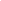                                            Town of West BridgewaterOffice of the Board of HealthTELEPHONE 508-894-1209FAX 508-894-1214   E.MAIL D.green@Wbridgewater.comJohn Cruz, Chairman                                                             Robert Casper Jr.,Linda Simpson, Clerk                                                                Health AgentRichard Harris, Member                                                              Darlene Green, SecretaryRevisedMEETING AGENDAOF THE BOARD OF HEALTHMarch 6, 2013The West Bridgewater Board of Health will meet at 8:30 A.M. located in the Conference room, 1st floor, of the Town Hall.CALL MEETING TO ORDER: Operation under the authority of MGL chapter 11.    PLEDGE OF ALLEGIANCENot all items listed may in fact be discussed and other items not listed, may also be brought up for discussion to the extent permitted by law.8:30 Bryan Fenstermaker – 75 Woodland Road, Requesting removal of Deed Restriction-Cancelled8:40 Benjamin Smith & Scott Cray – Re: Cable Access FilmingMinutes for review and approval:SEPTIC PLANS FOR REVIEW / APPROVAL:Lot 7 B 122 Lincoln Street – New ConstructionNew High School & Spring Street School – New Construction606 North Elm Street – Upgrade0 Stoney Road – New Construction64 Tiffany – Upgrade2 Woodrow – New Construction4 Woodrow – New Construction384 East Center – Upgrade482 No. Elm St - UpgradeProfessional Engineer reviewing plans for this office is Arthur Cabral, P.E.NEW BUISNESSCORRESPONDENCESTown Report ReviewReplacement of CopierPlymouth County Mosquito control, notice Aerial Applications during 2014 will be done if needed.Michael Noonan – Tree & Landscape – Re: Mosquito & Tick combatSigning of:  Bills, Licenses, Payroll, Budget reviewMEMBERS MINUTE: - AGENTS REPORTS / COMPLAINTS - Robert Casper Jr.OPPORTUNITY FOR VISITORS TO ADDRESS THE COMMITTEE ON AN ITEMEXECUTIVE SESSION:  Pursuant to MGL Chapter 39 Section 23B exception 3, to discuss strategy with respect to collective bargaining or litigation if an open meeting may have detrimental effect on government’s bargaining or litigating position. Also, to conduct strategy sessions in preparation for negations with non-union personnel: to actually conduct collective bargaining and conduct negations with non-union personnel.Agenda closed and posted- 2/28/2014Any revisions to be made will be done on 3/3/2014